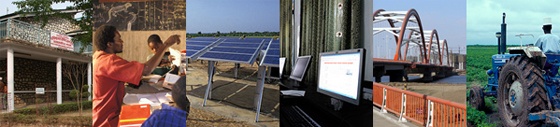 The World Bank Procurement Policy Review Participant ListDate: October 28, 2014	Location (City, Country): Wellington, New ZealandTotal Number of Participants: 8No.Participant NameOrganization 1Sarah CotgreaveMFAT2Nigel CollingMFAT3Kirk YatesMFAT4Catherine MacleanMFAT5Kathryn McBrideMFAT6Rachel EspejoMFAT7AJ HardieMFAT8David WeinsteinMFAT